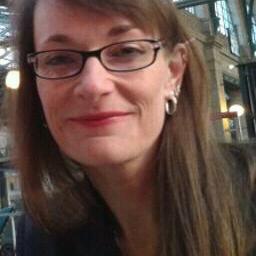 Professional experienceSince October 2014	Auto-entrepreneur specialised in IT and general translation1999-2014		TranslatorSofteam (78-St Quentin en Yvelines) 		IT services provider and software editor, global specialist in object-oriented technologiesIT translation: Websites, user guides, technical documents, case studies, etc.Technical translation : User guides, technical specifications, technical training courses, etc.General translation: Sales and marketing documents, administrative materialsProof-reading and correction of other translators’ workTranslation project management 1998-1999		TranslatorATSM (92-Levallois Perret) Portfolio management software editorTranslation of technical documentation and software user guidesProof-reading and correction of other translators’ work1997-1998		English teacherIAL, Chambre de Commerce Franco-Britannique (75-Paris) English language schoolEnglish training and tuition to groups and individuals in client companies, notably in the field of business English (Société Générale, SPI, banks, consulting firms, …)Exam preparation at all levels, mainly for the Cambridge exams (First Certificate and Advanced Certificate)1995-1997		Export sales administrator		 	API Foils (Livingston, Scotland, GB)			Manufacturer of specialised materials for packagingSales administration for clients in France and GermanyAfter-sales service for French and German clients EducationTESOL qualification (Teaching English to		1997
Speakers of Other Languages) 			Regent School, Edinburgh, UKPost-graduate diploma in European			1994 - 1995 marketing and languages				Napier University, Edinburgh, UKMaster of the Arts (MA Honours) in			1990 -1994French literature and language			Edinburgh University, UKSkillsLanguages 	Bilingual in English and French		IT	Office applications (MS-Office, OpenOffice)Intermediate level in German			Joomla (internet site creation and management)						Content production and management applicationsFull clean driving licence	InterestsMusic – I play the piano and the viola, and am a member of a semi-professional symphony orchestra.Sport – Notably cycling and swimming.